Кроссворд «Права сказочных героев»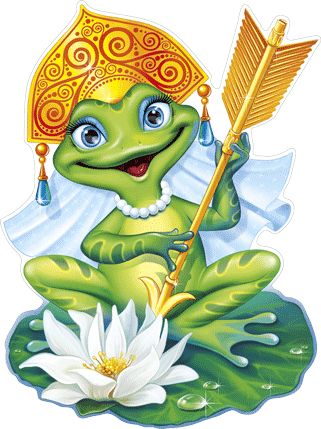 Ответь на вопросы кроссворда и узнаешь название главного документа, в котором записаны права детей.В какой сказке у маленькой девочке нарушено право на семью? В какой сказке нарушено право на жилье и его неприкосновенность? Кто продал свою азбуку, тем самым нарушил право на образование  Родители должны не только любить ребенка, но и заботится о нем, в какой сказке бабушка с дедушкой слепили внучку и заботились о ней? В какой сказке К.Чуковского право на жизнь было нарушено? В какой сказке Г. Х. Андерсена было нарушено право на индивидуальность? Назовите сказку, где две невестки царя посягают на имущество третьей, крадут одеяние невесты младшего сына царя и сжигают его? В какой сказке купец воспользовался своим правом на свободное передвижение: уезжать и возвращаться на родину? Название сказки, где нарушено право не разлучать со своими родителями. У каких героев русской народной сказки, волк пытался  отнять право на жизнь? 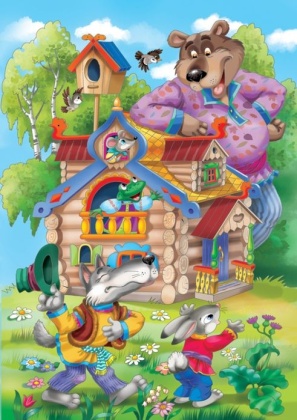 1.2.3.4.5.--6.6.7.-8.9.9.-10.10.10.